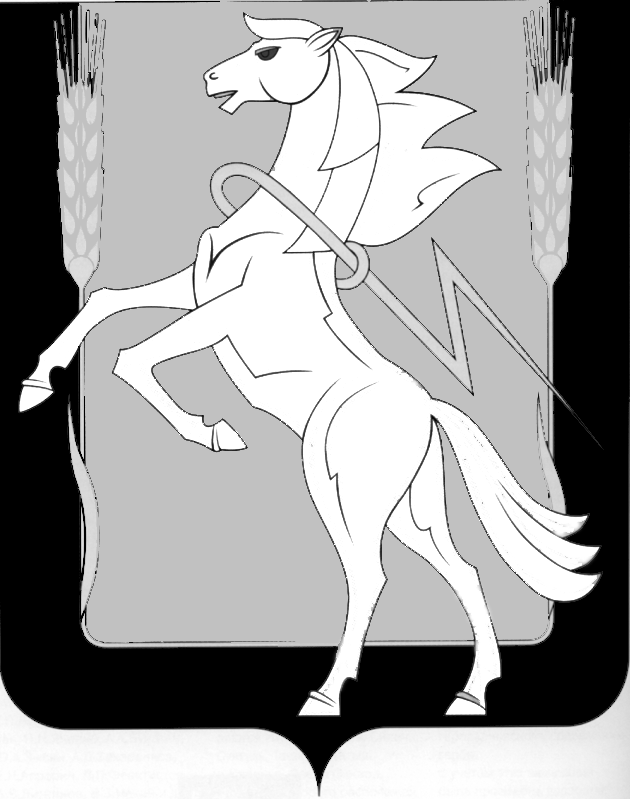 СОБРАНИЕ ДЕПУТАТОВ СОСНОВСКОГО МУНИЦИПАЛЬНОГО РАЙОНАШЕСТОГО СОЗЫВАРЕШЕНИЕот « 12» января 2024 года № 608О награждении Почетной грамотой Собрания депутатов  Заслушав и обсудив доклад председателя постоянной комиссии по награждению Собрания депутатов Сосновского муниципального района   М.В. Гляделовой, Собрание депутатов Сосновского муниципального района шестого созыва РЕШАЕТ:1.Наградить Почетной грамотой Собрания депутатов и премией в размере 5000-00 (пяти тысяч) рублей:1) Вельш Валентину Николаевну- ветерана труда за многолетний добросовестный труд на благо Сосновского муниципального района Челябинской области, в связи с 75-летием со дня рождения и 90-летием со дня образования Сосновского муниципального района;2) Родилову Расиму Шарифьяновну- ветерана труда за многолетний добросовестный труд на благо Сосновского муниципального района Челябинской области, в связи с 70-летием со дня рождения и  90-летием со дня образования Сосновского муниципального района.2. Опубликовать настоящее Решение в газете «Сосновская Нива» и разместить в официальном сетевом издании «Официальный интернет-портал правовой информации Сосновского муниципального района Челябинской области» http://Сосновский74.рф в сети «Интернет».Председатель Собрания депутатов Сосновского муниципального района	          		                                Г.М. Шихалёва